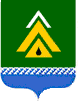 ПАСПОРТ РЫНКА ТРУДА МУНИЦИПАЛЬНОГО ОБРАЗОВАНИЯ ХАНТЫ-МАНСИЙСКОГО АВТОНОМНОГО ОКРУГА ЮГРЫ «МУНИЦИПАЛЬНЫЙ РАЙОН НИЖНЕВАРТОВСКИЙ РАЙОН»ПО СОСТОЯНИЮ НА 01 ЯНВАРЯ 2021 ГОДАРаздел 1 "Общая характеристика территории и населения муниципального образования Нижневартовского района"Раздел 2 «Характеристика рынка труда Нижневартовского района»Раздел 3 «Перечень основных работодателеймуниципального образования Нижневартовского района»Количество организаций, являющихся градообразующими либо основными/крупными работодателями Нижневартовского района 2 единицы.Среднесписочная численность работников организаций, являющихся градообразующими либо основными/крупными работодателями Нижневартовского района 1180 человек.В соответствии с распоряжением Губернатора Ханты-Мансийского автономного округа – Югры от 31.03.2020 №153-рп «О перечне системообразующих организаций и исполнительных органов государственной власти Ханты-Мансийского автономного округа – Югры, ответственных за взаимодействие с ними, порядке включения организаций в указанный перечень и регламенте проведения мониторинга финансово-экономического состояния системообразующих организаций Ханты-Мансийского автономного округа – Югры», к системообразующим организациям, осуществляющим деятельность на территории Нижневартовского района, относятся:Раздел 4 «Тенденции привлечения иностранной рабочей силы на территорию Нижневартовского района»Количество иностранных граждан из стран безвизового порядка въезда, осуществляющих трудовую деятельность в организациях:2018 год – 8422* человек;2019 год – 8289* человек;2020 год – 6140* человек.Численность иностранных граждан, прибывших в порядке, требующем получения визы с целью осуществления трудовой деятельности:2018 год – 122* человека;2019 год – 89* человек;2020 год – 10* человек.*данные по г.Нижневартовску и Нижневартовскому району.Раздел 5 «Портрет безработного»Раздел 6 «Характеристика спроса на рабочую силу»Раздел 7«Мониторинг увольнений работников, в связи с ликвидацией организации, сокращением численности или штата работников организации»Сведения о предстоящем высвобождении работников в 2020 году представили 24 организации. Численность работников, предполагаемых к увольнению составила 126 человек.Фактически высвобождено 42 человек, из них:15 человек обратились в центр занятости населения, в том числе:– 9 человек признаны безработным,– 1 человек трудоустроен,– 0 человек назначена пенсия по старости.Высвобождение 64 работников по причине ликвидации было запланировано в 7 организациях, в результате: 16 человек – сокращены.Под критерий массового увольнения попадает 1 организация. Заявлено к высвобождению 12 человек. Фактически высвобождено 0 человек, из них:0 человек обратились в центр занятости населения, в том числе:– 0 человек признаны безработным,– 0 человек трудоустроено,– 0 человек назначена пенсия по старости.На 01.01.2021 под риском высвобождения находится 0 работников.Наибольшие высвобождения в разрезе видов экономической деятельности Наименование показателяДанные на 01.01.2021г.Примечание (источник получения данных, в случае отсутствия данных на отчетную дату – указание даты)Площадь территории, тыс. кв. км  117,3Данные органов статистики по состоянию на 01.01.2020Характеристика населенияХарактеристика населенияХарактеристика населенияЧисленность населения, тысяч человек35,993АдминистрацияНижневартовского районаЧисленность населения на 01.01.2020Распределение населения по полуРаспределение населения по полуРаспределение населения по полуЖенщины, тысяч человек17,667АдминистрацияНижневартовского районаПо состоянию на 01.01.2020доля женщин в общей численности населения, % 49,08АдминистрацияНижневартовского районаПо состоянию на 01.01.2020Мужчины, тысяч человек18,326АдминистрацияНижневартовского районаПо состоянию на 01.01.2020доля мужчин в общей численности населения, % 50,92АдминистрацияНижневартовского районаПо состоянию на 01.01.2020Распределение населения по возрастуРаспределение населения по возрастуРаспределение населения по возрастув трудоспособном возрасте (женщины 16-55 лет, мужчины 16-60 лет), тысяч человек 23,077АдминистрацияНижневартовского районаПо состоянию на 01.01.2020доля населения в трудоспособном возрасте среди общей численности населения, %64,12АдминистрацияНижневартовского районаПо состоянию на 01.01.2020младше трудоспособного возраста, тысяч человек6,904АдминистрацияНижневартовского районаПо состоянию на 01.01.2020старше трудоспособного возраста, тысяч человек6,012АдминистрацияНижневартовского районаПо состоянию на 01.01.2020№ п/пНаименование показателяДанные на 01.01.2021Примечание (источник получения данных, в случае отсутствия данных на отчетную дату – указание даты)Характеристика рынка трудаХарактеристика рынка трудаХарактеристика рынка трудаХарактеристика рынка труда1.Число организаций, осуществляющих деятельность на территории муниципального образования, единиц, в том числе:599Данные органов статистики на 01.07.2020, более поздняя информация отсутствует1.1.число бюджетных организаций, единиц24Данные администрации района2.Численность экономически активного населения, человек, из них:47 050Оценка администрации района2.1.численность занятых в экономике, человек46 700Оценка администрации района3.Среднесписочная численность работников в крупных и средних предприятиях, человек42 810Оценка администрации района4.Численность занятых в малом бизнесе, человек3 850Оценка администрации района5.Численность индивидуальных предпринимателей, человек523Данные Межрайонной Федеральной налоговой службы № 6 по ХМАО-Югре из единого реестра малого и среднего предпринимательства на 01.01.20216.Число вахтовиков, осуществляющих трудовую деятельность на территории муниципального образования, человек22 063Данные органов статистики за 3 квартал 2020 года. Более поздняя информация отсутствует7.Число иностранных граждан, осуществляющих трудовую деятельность на территории муниципального образования, человек2 030данные Межмуниципального отдела Министерства внутренних дел РФ "Нижневартовский" за январь-июль 2020 года (на первичном миграционном учете- число зарегистрированных иностранных граждан, осуществляющих трудовую деятельность)8.Численность населения трудоспособного возраста, незанятых трудовой деятельностью (незанятых в экономике), не обучающихся в учреждениях профессионального образования на дневной форме обучения и не проходящих военную службу по призыву, человек-Информация отсутствует9.Численность учащихся дневных форм обучения учреждений профессионального образования, человек-Информация отсутствует10.Численность граждан, проходящих военную службу по призыву, человек70Данные Военного комиссариата ХМАО-ЮгрыРаспределение численности экономически активного населения по уровням образованияРаспределение численности экономически активного населения по уровням образованияРаспределение численности экономически активного населения по уровням образованияРаспределение численности экономически активного населения по уровням образованияРаспределение численности экономически активного населения по уровням образованияРаспределение численности экономически активного населения по уровням образованияРаспределение численности экономически активного населения по уровням образованияРаспределение численности экономически активного населения по уровням образования11.Высшее образование, человек-Информация отсутствует12.Среднее профессиональное образование (в том числе начальное профессиональное образование), человек-Информация отсутствует13.Не имеющие профессионального образования, человек-Информация отсутствуетХарактеристика регистрируемого рынка трудаХарактеристика регистрируемого рынка трудаХарактеристика регистрируемого рынка трудаХарактеристика регистрируемого рынка труда14.Численность незанятых граждан, обратившихся в центр занятости населения в поиске подходящей работы, человек, из них:480КУ «Нижневартовский центр занятости населения»15.численность зарегистрированных безработных, человек394КУ «Нижневартовский центр занятости населения»16.Количество свободных рабочих мест (вакансий), сведения о которых предоставлены работодателями в центр занятости населения, единиц457КУ «Нижневартовский центр занятости населения»17.Уровень регистрируемой безработицы, в % к числу экономически активного населения, %0,84КУ «Нижневартовский центр занятости населения»18.Коэффициент напряженности на регистрируемом рынке труда, человек/рабочее место1,05КУ «Нижневартовский центр занятости населения»№ п/пНаименование организации (основные)Число работающих в организации на 01.01.2021г., чел.1ЗАО «Нижневартовская ГРЭС»6572ОАО МПК «Аганнефтегазгеология»523№ п/пНаименование показателяНа 01.01.2020На 01.01.2021Динамика (гр.4 к гр.3) %124451Численность зарегистрированных безработных, человек43394В 9 раз2Уровень регистрируемой безработицы, %0,090,84В 9 раз3Коэффициент напряженности, человек/рабочее место0,281,05В 4 раза4Из строки 1 по полу:Из строки 1 по полу:Из строки 1 по полу:Из строки 1 по полу:4.1.женщины, человек30237В 8 раздоля женщин, %69,860,2х4.2.мужчины, человек13157В 12 раздоля мужчин, %30,239,8х5Из строки 1 по возрасту:Из строки 1 по возрасту:Из строки 1 по возрасту:Из строки 1 по возрасту:5.1.Молодежь 16-29 лет, человек13134в 10 разДоля молодежи, %30,234,0х5.2.30 и старше, человек30260В 9 разДоля безработных в возрасте 30 и старше, %69,866,0Х6Из строки 1 по образованию:Из строки 1 по образованию:Из строки 1 по образованию:Из строки 1 по образованию:6.1.Имеющие высшее профессиональное образование, человек981В 9 разДоля безработных, имеющих высшее профессиональное образование, %20,920,6Х6.2.Имеющие среднее профессиональное образование, человек1293В 8 разДоля безработных, имеющих среднее профессиональное образование, %27,923,6Х6.3.Не имеющие профессионального образования, человек22220В 10 раз12345Доля безработных, не имеющих профессионального образования, %51,255,8х7Из строки 1 по отдельным категориям:Из строки 1 по отдельным категориям:Из строки 1 по отдельным категориям:Из строки 1 по отдельным категориям:7.1.Инвалиды, человек313В 4 разаДоля инвалидов в общем числе безработных, %7,03,3Х7.2.Выпускники образовательных учреждений профессионального образования - всего, человек210В 5 разДоля выпускников образовательных учреждений профессионального образования в общем числе безработных, %4,72,5х7.3.Из строки 7.2. выпускники образовательных организаций высшего образования, человек02х7.4.Из строки 7.2. профессиональных образовательных организаций, человек28В 4 раза7.5.Родители, воспитывающие несовершеннолетних детей, человек16183В 11 разДоля родителей, воспитывающих несовершеннолетних детей в общем числе безработных, %37,246,4Х7.6.Из строки 5.3. родители, воспитывающие детей-инвалидов, человек00хДоля родителей, воспитывающих детей-инвалидов в общем числе безработных, %0,00,00,012333445557.7.Впервые ищущие работу (ранее не работавшие), человек3334949В 16 разВ 16 разВ 16 разДоля безработных, впервые ищущих работу (ранее не работавших) в общем числе безработных, %7,07,07,012,412,4ХХХ7.8.Стремящиеся возобновить трудовую деятельность после длительного (более года) перерыва, человек6666666В 11 разВ 11 разВ 11 разДоля безработных, стремящихся возобновить трудовую деятельность после длительного (более года) перерыва в общем числе безработных, %14,014,014,016,816,8ХХХ7.9.Безработные, осуществлявшие трудовую деятельность, человек404040345345В 9 разВ 9 разВ 9 разДоля безработных осуществлявших трудовую деятельность в общем числе безработных, человек93,093,093,087,687,6ххх7.10.Безработные, состоящие на учете более года, человек00000хххДоля безработных, состоящих на учете более года, %0,00,00,00,00,0ххх7.11.Предпенсионный возраст (за два года до наступления пенсионного возраста), человек7772525В 4 разаВ 4 разаВ 4 разаДоля безработных предпенсионного возраста, %16,316,316,36,36,3ххх8Из строки 1 по причинам увольнения:Из строки 1 по причинам увольнения:Из строки 1 по причинам увольнения:Из строки 1 по причинам увольнения:Из строки 1 по причинам увольнения:Из строки 1 по причинам увольнения:Из строки 1 по причинам увольнения:Из строки 1 по причинам увольнения:Из строки 1 по причинам увольнения:8.1.Уволенные по собственному желанию, человек2929198198198198В 7 разВ 7 разДоля безработных, уволившихся по собственному желанию, %67,467,450,350,350,350,3хх12334444558.2.Уволенные в связи с ликвидацией организации, либо сокращения численности или штата работников организации, человек1115151515В 15 разВ 15 разДоля уволенных в связи с ликвидацией организации, либо сокращения численности или штата работников организации в общем числе безработных, %2,32,33,83,83,83,8хх8.3.Уволенные с государственной службы, человек001111ххДоля уволенных с военной службы в общем числе безработных, %0,00,00,30,30,30,3хх8.4.Освобожденные из учреждений, исполняющих наказание, человек000000ххДоля безработных, освобожденных из учреждений, исполняющих наказание к общему числу безработных, %0,00,00,00,00,00,0хх9Из строки 1 по профессиональным группам в соответствии с общероссийским классификатором занятий (ОКЗ):Из строки 1 по профессиональным группам в соответствии с общероссийским классификатором занятий (ОКЗ):Из строки 1 по профессиональным группам в соответствии с общероссийским классификатором занятий (ОКЗ):Из строки 1 по профессиональным группам в соответствии с общероссийским классификатором занятий (ОКЗ):Из строки 1 по профессиональным группам в соответствии с общероссийским классификатором занятий (ОКЗ):Из строки 1 по профессиональным группам в соответствии с общероссийским классификатором занятий (ОКЗ):Из строки 1 по профессиональным группам в соответствии с общероссийским классификатором занятий (ОКЗ):Из строки 1 по профессиональным группам в соответствии с общероссийским классификатором занятий (ОКЗ):Из строки 1 по профессиональным группам в соответствии с общероссийским классификатором занятий (ОКЗ):9.1.Руководители (представители) органов власти и управления всех уровней, включая руководителей учреждений, организаций и предприятий, человекРуководители (представители) органов власти и управления всех уровней, включая руководителей учреждений, организаций и предприятий, человек555393939в 8 раз9.2.Специалисты высшего уровня квалификации, человекСпециалисты высшего уровня квалификации, человек555616161В 12 раз9.3.Специалисты среднего уровня квалификации, человекСпециалисты среднего уровня квалификации, человек333313131В 10 раз1234459.4.Служащие, занятые подготовкой информации, оформлением документации, учетом и обслуживанием, человек41414В 4 раза9.5.Работники сферы обслуживания и торговли, охраны граждан и собственности45454В 14 раз9.6.Квалифицированные работники сельского и лесного хозяйства, рыбоводства и рыболовства000х9.7.Квалифицированные рабочие промышленности, строительства, транспорта и рабочие родственных занятий, человек42727В 8 раз9.8.Операторы производственных установок и машин, сборщики и водители, человек34545В 15 раз9.9.Неквалифицированные рабочие, человек127474В 6 раз10Из строки 1 (по последнему месту работы) по видам экономической деятельности (ОКВЭД):Из строки 1 (по последнему месту работы) по видам экономической деятельности (ОКВЭД):Из строки 1 (по последнему месту работы) по видам экономической деятельности (ОКВЭД):Из строки 1 (по последнему месту работы) по видам экономической деятельности (ОКВЭД):Из строки 1 (по последнему месту работы) по видам экономической деятельности (ОКВЭД):10.1.Сельское, лесное хозяйство, охота, рыболовство и рыбоводство, человек04хх10.2.Добыча полезных ископаемых, человек646В 8 разВ 8 раз10.3.Обрабатывающие производства, человек213В 7 разВ 7 раз10.4.Обеспечение электрической энергией, газом и паром; кондиционирование воздуха, человек412в 3 разав 3 раза1234510.5.Водоснабжение; водоотведение, организация сбора и утилизации отходов, деятельность по ликвидации загрязнений, человек04х10.6.Строительство, человек021х10.7.Торговля оптовая и розничная; ремонт автотранспортных средств и мотоциклов, человек451В 13 раз10.8.Транспортировка и хранение, человек426В 7 раз10.9.Деятельность гостиниц и предприятий общественного питания, человек012х10.10.Деятельность в области информации и связи, человек26В 3 раз10.11.Деятельность финансовая и страховая, человек17В 7 раз10.12.Деятельность по операциям с недвижимым имуществом, человек414В 4 раза10.13.Деятельность профессиональная, научная и техническая, человек213в 7 раз10.14.Деятельность административная и сопутствующие дополнительные услуги, человек313в 4 раза10.15.Государственное управление и обеспечение военной безопасности; социальное обеспечение, человек216В 8 раз10.16.Образование, человек331В 10 раз10.17.Деятельность в области здравоохранения и социальных услуг, человек228В 14 раз10.18.Деятельность в области культуры, спорта, организации досуга и развлечений, человек19В 9 раз1234510.19.Предоставление прочих видов услуг, человек019х10.20.Деятельность домашних хозяйств как работодателей; недифференцированная деятельность частных домашних хозяйств по производству товаров и оказанию услуг для собственного потребления, человек00х10.21.Деятельность экстерриториальных организаций и органов, человек00х№ п/пНаименование показателяНа01.01.2020На01.01.2021Динамика (гр.2/гр.1%)А1231.Число вакансий, заявленных работодателями в Нижневартовский центр занятости населения, единиц253457В 1,8 разаИз строки 1 по видам экономической деятельности (ОКВЭД):Из строки 1 по видам экономической деятельности (ОКВЭД):Из строки 1 по видам экономической деятельности (ОКВЭД):Из строки 1 по видам экономической деятельности (ОКВЭД):1.1.Сельское, лесное хозяйство, охота, рыболовство и рыбоводство00х1.2.Добыча полезных ископаемых111316В 3 раза1.3.Обрабатывающие производства231982,61.4.Обеспечение электрической энергией, газом и паром; кондиционирование воздуха241562,51.5.Водоснабжение; водоотведение, организация сбора и утилизации отходов, деятельность по ликвидации загрязнений03х1.6.Строительство3133,31.7.Торговля оптовая и розничная; ремонт автотранспортных средств и мотоциклов6233,31.8.Транспортировка и хранение02х1.9.Деятельность гостиниц и предприятий общественного питания00х1.10.Деятельность в области информации и связи00х1.11.Деятельность финансовая и страховая00х1.12.Деятельность по операциям с недвижимым имуществом02х1.13.Деятельность профессиональная, научная и техническая04хА1231.14.Деятельность административная и сопутствующие дополнительные услуги03х1.15.Государственное управление и обеспечение военной безопасности; социальное обеспечение57140,01.16.Образование483572,91.17.Деятельность в области здравоохранения и социальных услуг2839139,31.18.Деятельность в области культуры, спорта, организации досуга и развлечений59В 1,8 раза1.19.Предоставление прочих видов услуг00х1.20.Деятельность домашних хозяйств как работодателей; недифференцированная деятельность частных домашних хозяйств по производству товаров и оказанию услуг для собственного потребления00х1.21.Деятельность экстерриториальных организаций и органов00х2.Из строки 1 по профессиональным группам (в соответствии с общероссийским классификатором занятий – ОКЗ)Из строки 1 по профессиональным группам (в соответствии с общероссийским классификатором занятий – ОКЗ)Из строки 1 по профессиональным группам (в соответствии с общероссийским классификатором занятий – ОКЗ)Из строки 1 по профессиональным группам (в соответствии с общероссийским классификатором занятий – ОКЗ)2.1.Руководители (представители) органов власти и управления всех уровней, включая руководителей учреждений, организаций и предприятий10880,02.2.Специалисты высшего уровня квалификации4756119,12.3.Специалисты среднего уровня квалификации1316123,1А1232.4.Служащие, занятые подготовкой информации, оформлением документации, учетом и обслуживанием44100,02.5.Работники сферы обслуживания и торговли, охраны граждан и собственности88100,02.6.Квалифицированные работники сельского и лесного хозяйства, рыбоводства и рыболовства00х2.7.Квалифицированные рабочие промышленности, строительства, транспорта и рабочие родственных занятий, человек452453,32.8.Операторы производственных установок и машин, сборщики и водители, человек118335В 3 раза2.9.Неквалифицированные рабочие8675,0Вид экономической деятельностиКоличество предприятий запланировавших увольненияКоличество человек предполагаемых к увольнениюУволено, человекТрудоустроено, человекОбратились в органы службы занятости, человекПризнано безработными, человекГосударственное управление и обеспечение военной безопасности; социальное обеспечение4450000Добыча полезных ископаемых  4319086Образование31616021